Срок проведения независимой правовой экспертизы 3 дня ИВАНОВСКАЯ ОБЛАСТЬАДМИНИСТРАЦИЯ ЮЖСКОГО МУНИЦИПАЛЬНОГОРАЙОНАПОСТАНОВЛЕНИЕот______________№_____-п        г.  ЮжаО внесении изменений в постановление Администрации Южского муниципального района от 06.11.2018 № 1179-п «Об основных направлениях бюджетной и налоговой политики Южского городского поселения на очередной финансовый год и на плановый период, прогнозе основных характеристик бюджета Южского городского поселения»В соответствии со статьей 170.1 Бюджетного кодекса Российской Федерации, постановлением Администрации Южского муниципального района от 16.11.2016 № 751-п «Об утверждении Порядка разработки и утверждения бюджетного прогноза Южского городского поселения на долгосрочный период», Администрация Южского муниципального района      п о с т а н о в л я е т:1.Изложить в новой редакции:         1.1.Приложение № 2 «Прогноз основных характеристик бюджета Южского городского поселения» (Приложение № 1).         1.2.Приложение № 3 «Показатели финансового обеспечения муниципальных программ Южского городского поселения» (Приложение № 2).  2.Опубликовать настоящее постановление в  официальных изданиях «Правовой Вестник Южского муниципального района», «Вестник Южского городского поселения», разместить на официальном сайте Южского муниципального района Ивановской области www.yuzha.ru.Глава Южскогомуниципального района                                               	      В.И. ОврашкоПриложение № 1к постановлению АдминистрацииЮжского муниципального районаот_______________№_____-п«Приложение № 2 к постановлению Администрации Южского муниципального районаот 06.11.2018 № 1179-пПрогноз основных характеристикбюджета Южского городского поселения(руб.)Приложение № 2к постановлению АдминистрацииЮжского муниципального районаот_______________№_____-п«Приложение № 3 к постановлению Администрации Южского муниципального районаот 06.11.2018 № 1179-пПоказатели финансового обеспечениямуниципальных программ Южского городского поселения(руб.)<*> При наличии нескольких источников финансового обеспечения муниципальных программ (средства федерального бюджета, областного бюджета, бюджета городского поселения и т.д.) данные приводятся в разрезе таких источников.».№ п/пНаименование показателя2019 год2020 год2021 год2022 год2023 год2024 год1.Доходы бюджета - всего96 372 331,61       131 283 396,3968 379 560,8265 670 060,8265 154 546,8466 026 949,66в том числе:1.1.-налоговые доходы44 074 529,8444 352 090,2045 515 160,8245 767 160,8242 173 990,8443 017 470,661.2.-неналоговые доходы3 688 082,672 154 058,191 330 000,001 330 000,001 446 156,001 475 079,001.3.-безвозмездные поступления48 609 719,1084 777 248,0021 534 400,0018 572 900,0021 534 400,0021 534 400,002.Расходы бюджета - всего101 852 082,49131 283 396,3968 379 560,8265 670 060,8265 154 546,8466 026 949,66в том числе:2.1.-на финансовое обеспечение муниципальных программ93 205 903,02126 667 813,0365 547 126,3762 837 626,3762 707 005,4263 579 408,242.2.-на непрограммные направления расходов бюджета8 646 179,474 615 583,362 832 434,452 832 434,452 447 541,422 447 541,423.Дефицит (профицит) бюджета-5 479 750,880,000,000,000,000,004.Отношение дефицита бюджета к общему годовому объему доходов бюджета без учета объема безвозмездных поступлений (в процентах)11,470,000,000,000,000,005.Источники финансирования дефицита бюджета - всего5 479 750,880,000,000,000,000,00в том числе:5.1. Бюджетные кредиты от других бюджетов бюджетной системы Российской Федерации-1 242 974,420,000,000,000,000,006.Объем муниципального долга на 1 января соответствующего финансового года1 255 078,300,000,000,000,000,007.Объем муниципальных заимствований в соответствующем финансовом году8.Объем средств, направляемых в соответствующем финансовом году на погашение суммы основного долга по муниципальным заимствованиям1 242 974,420,000,000,000,000,009.Объем расходов на обслуживание муниципального долга12 103,880,000,000,000,000,00»№п/пНаименование показателя2019 год2020 год2021 год2022 год2023 год2024 год1.Расходы бюджета - всего101 852 082,49131 283 396,3968 379 560,8265 670 060,8265 154 546,8466 026 949,66в том числе:1.1.Расходы на реализацию муниципальных программ Южского городского поселения - всего93 205 903,02126 667 813,0365 547 126,3762 837 626,3762 707 005,4263 579 408,24в том числе:1.1.1.- муниципальная программа "Развитие культуры в Южском городском поселении"23 810 950,1223 664 293,7120 560 141,9419 902 734,5119 440 946,6119 711 175,77средства федерального бюджета0,000,000,000,000,000,00средства областного бюджета5 640 620,004 700 258,000,000,000,000,00средства бюджета городского поселения18 170 330,1218 964 035,7120 560 141,9419 902 734,5119 440 946,6119 711 175,771.1.2.- муниципальная программа "Развитие инфраструктуры и улучшение жилищных условий граждан"54 542 011,5245 002 191,2642 683 916,2440 631 823,6741 117 091,0041 689 394,00средства областного бюджета8 758 305,900,000,000,000,000,00средства бюджета городского поселения45 783 705,6245 002 191,2642 683 916,2440 631 823,6741 117 091,0041 689 394,001.1.3.муниципальная программа "Безопасный город"380 500,00751 315,79775 000,00775 000,00578 588,85586 631,24 1.1.4.муниципальная программа "Поддержка граждан (семей) в приобретении жилья в Южском городском поселении"0,001 400 012,271 528 068,191 528 068,191 570 378,961 592 207,231.1.5.муниципальная программа Южского городского поселения «Экономическое развитие моногорода Южа»2 060 150,00 0,000,000,000,000,00средства федерального бюджета2 038 325,850,000,000,000,000,00средства областного бюджета20 589,150,000,000,000,000,00средства бюджета городского поселения1 235,000,000,000,000,000,001.1.6.муниципальная программа "Формирование современной городской среды на территории Южского городского поселения"12 412 291,3855 850 000,000,000,000,000,00средства федерального бюджета8 110 000,0055 800 000,000,000,000,000,00средства областного бюджета496 998,730,000,000,000,000,00средства бюджета городского поселения3 805 292,6550 000,000,000,000,000,001.2.Непрограммные направления расходов бюджета8 646 179,474 615 583,362 832 434,452 832 434,452 447 541,422 447 541,42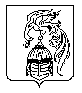 